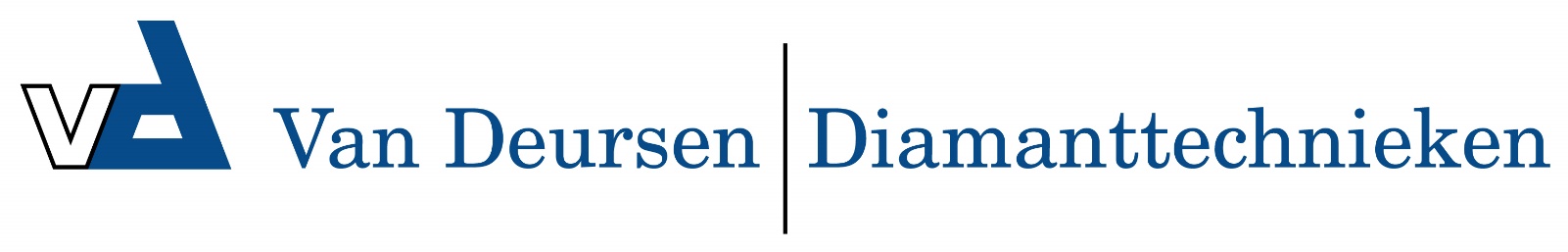 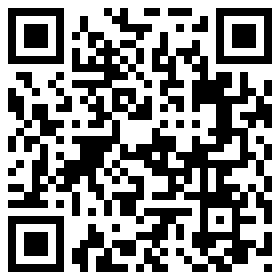 Beitelset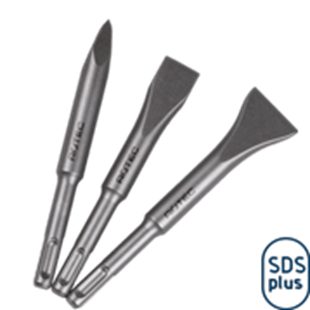 BeitelsetInhoud: Puntbeitel, plattebeitel 20 mm,
spadebeitel 30mm. Allen 140 mm lang.Art.nr.Omschrijving215.01003 delige SDS+ beitelset in koker